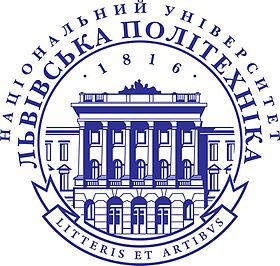  Lviv Polytechnic National UniversityLviv, UkraineLviv Polytechnic National University ERASMUS+ Nomination LetterIn accordance with the rules of the ERASMUS+ this document confirm that the student of ____________ study cycle _________ study year of Lviv Polytechnic National University (Institute of______________, _______________ Department), _______________(name), born ___________________, the passport __ No_______________, will be participating in the student mobility for learning under the European Union ERASMUS+ Programme at the University________________________,  from _______ to ___________. Date:Signature of Head of Center for International EducationERASMUS+ Coordinatorof Lviv Polytechnic National University, __________________ prof. Nataliya HotsStamp of Center for International Education: